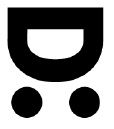 Olga Želenská DrápalováDivadelní společnost HátaNáměstí Míru 16/117 Praha 2 - Vinohrady, 120 00Telefon xxx xxx xxx  mobil xxx xxx xxxe-mail xxxxxxxxxxxxxxxxxxxxxxxxIČO: 66052858	DIČ: CZ 6062201112aMěstské kulturní středisko VyškovJana Šoupala 137/4682 01 VyškovUzavírají smlouvu o zájezdovém představeníVe								Vyškověhry								Zamilovaný sukničkář autora								Michael Parkerdatum a začátek představení					20. února 2024 v 19.00 hodinpořadatel se zavazuje, aby se představení uskutečnilo:zajistit volné šatny pro 4 ženy  a  4 mužezabezpečit parkování automobilůzabezpečit přístup pro stavby kulis dvě a půl hodiny před představenímotevřít osvětlovací a zvukovou kabinu dvě hodiny před představenímzajistit přípoj monidisku do zesilovačeUhradit autorský honorář ve výši 15,00 %brutto			Aura-Pont           Radlická 99, 150 00 Praha 5Za odehrané představení uhradí pořadatel	Divadelní společnosti Háta1) doprava:			avie –  divadelní kulisymikrobus –  herci a technikaosobní auto –  v případě, že v představení hraje víc herců než sedmalikvotem s   			 2) honorář ve výši: 		 68.000,- + 21% DPH + dopravaslovy:				 šedesátdevěttisíckorunčeskýchplusjednadvacetprocentdphplusdopravadalší náklady:		 	 ubytování herců a techniky: 	ubytování herců z 20.2.2024 na 21.2.2024 (počet upřesním)alikvotem s 	Břeclav			V případě, že se představení neuskuteční z důvodů onemocnění, provozních důvodů, či jiných. Pořadatel souhlasí s náhradním termínem.Platba pořadatele proti vystavené faktuře:             1) na konto Divadelní společnosti Háta             2) v den odehraného představení proti faktuřeV Praze dne Divadelní společnost Háta			            Za pořadateleOlga Želenská DrápalováZaregistrováno Obvodní úřad Praha 1  Živnostenský odbor číslo 340001 – 046397www.divadlohata.cz